Table S1 Gene and accession numbers of the redox enzymes and control proteins from the UniProt™ Protein DatabaseTable S2 List of protozoa showing how their lifecycle supports the horizontal acquisition of PFOR from bacteria based on the proximity hypothesis.     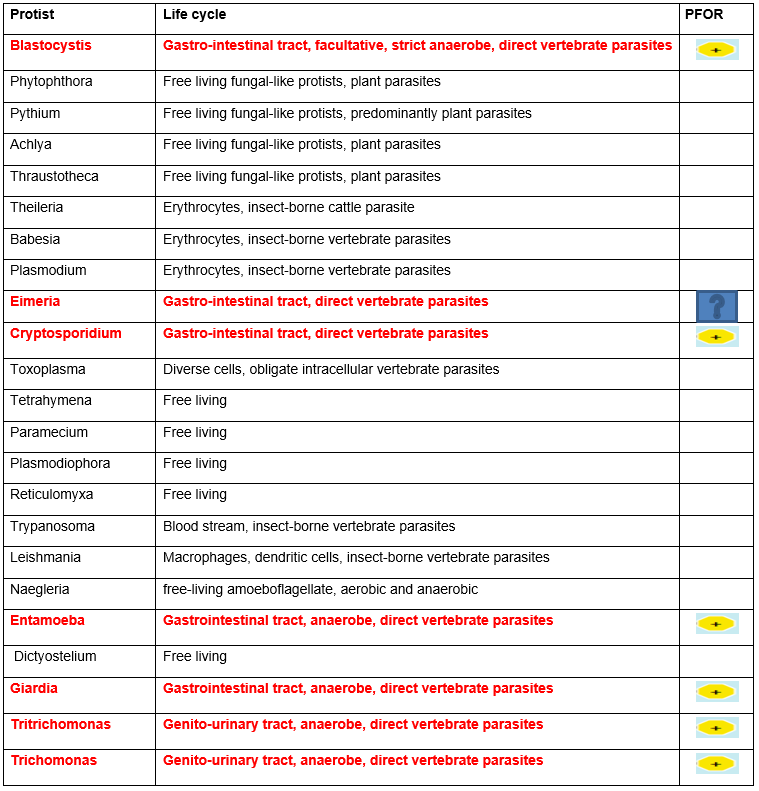           Straminopiles        			Alveolates 				Rhizaria            Excavates                                                  Amoebozoa				MetamonadsParasiteEnzymeGene number Accession number Redox drugG. duodenalis PFORQ24982 AAA74894.1MetronidazoleE. histolyticaPFORN9TJX2ENY63830.1MetronidazoleC. parvumPFORA1DRF1ABK91849.1NitazoxanideParasiteControl protein1Gene/Accession numberControl protein 2Gene/Accession numberControl protein 3Gene/Accession numberG. duodenalis GAPDH P53429 
AAB18421.1 TUBA8BPC0
EDO78046.1RPB1Q8MUU2 AAM77743.1E. histolyticaGAPDH C4LVR9
BAN37492.1 TUB P31017
AAA57315.1RPB1Q6IUR3  AAT40981.1C. parvumGAPDHQ7YYQ9
BAJ77164.1 TUBQ9UAC3
AAD20239.1 RPB1A0A7G2HJ78 CAD98371.1